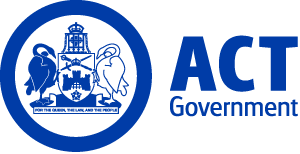 ACT Government GazetteGazetted Notices for the week beginning 30 October 2014EXECUTIVE NOTICESJustice and Community Safety Variation – Assignment  Andrew Baker – Director, Support Services (E577) Section 80A(1)(b) of the Public Sector Management Act 1994  VACANCIESCalvary Health Care ACT (Public)Emergency MedicineCritical Care SRMOResident Medical Officer Level 2 - 4 $77,850 - $95,727, Canberra (PN: Various)Gazetted: 30 October 2014Closing Date: 7 November 2014Calvary Hospital is seeking expressions of interest from medical residents who will be PGY 3 or 4, for vacancies in our critical care rotation for the 2015 academic year. This rotation comprises terms in the Emergency Department, Medical Assessment and Planning Unit (MAPU), ICU and a small number of rotations through Anaesthesia. Calvary has an excellent reputation for high quality medical education and training. You will be part of a closely connected, multi-disciplinary team, in an environment that values excellence and learning. The hospital has several education programs that that SRMOs are encouraged to attend and on most occasions this will be protected and paid. Our hospital is large enough to have most of the specialities represented but small enough that residents don't get 'lost in the crowd'. These positions are ideal for those seeking a speciality career in emergency medicine, internal medicine, intensive care or anaesthetics. At the end of this year, it may be possible for some SRMOs to extend their time at Calvary in one of a number of accredited training positions we have in these specialities. Calvary hospital has strong links to the ANU medical school and the Canberra Hospital (the tertiary hospital for the region) so there are many opportunities for interested trainees to complete their speciality training without having to move outside of the ACT. Interested SRMOs may also be able to gain some experience in quality improvement, research and teaching medical students during the year. Eligibility/Other Requirements: To be considered for this role you must address the selection criteria and have appropriate work rights. Note: For further enquiries please contact. Applicants are expected to respond in writing and include the following: 1. Statement addressing the selection criteria (The selection criteria can be found in the Position Description. The response must be maximum 300 words per criteria).  2. A copy of their current resume.3. Names and contact details (including a contact phone number) for 2 professional referees.Contact Officer: Tonia Alexander (02) 6264 7129 tonia.alexander@calvary-act.com.au Applications can be forwarded to: applications@calvary-act.com.auMaternityGraduate Registered MidwifeRegistered Midwife Level 1 $58,989 - $78,799, Canberra (PN: Various)Gazetted: 30 October 2014Closing Date: 18 November 2014Calvary Health Care Bruce has part-time positions available for highly motivated Graduate Registered Midwives to work within our Maternity Unit. Our Maternity unit is a Baby Friendly Health Accredited unit. With 1800 births per year maternity unit is well supported by consultant obstetricians, paediatricians and a strong core group of experienced midwifery, medical and allied health staff.  Applicants are expected to respond in writing and include the following: 1. Statement addressing the selection criteria (The selection criteria can be found in the Position Description. The response must be maximum 300 words per criteria) 2. A copy of their current resume.3. Names and contact details (including a contact phone number) for 2 professional referees. Eligibility/Other Requirements: To be considered for this role you must address the selection criteria and have appropriate work rights. Note: Please refer to the position description for further information. Calvary Health Care Bruce is a smoke free campus. Aboriginal and Torres Strait Islander people are encouraged to apply. Contact Officer: Noelyn Perriman (02) 6201 6697 noelyn.perriman@calvary-act.com.au Applications can be forwarded to: applications@calvary-act.com.auPalliative and Community CareHome Based Palliative CareClaire Holland HouseHome Based Palliative Care - RN1 - CasualRegistered Nurse Level 1 $58,989 - $78,799, Canberra (PN: Various)Gazetted: 31 October 2014Closing Date: 17 November 2014Clare Holland House provides specialist palliative care services to the ACT and the surrounding district. The service includes a 19 bed Inpatient Unit and Home Based Palliative Care. Clare Holland House provides high quality, skilled and compassionate care to patients with an advancing illness who are no longer responding to curative treatment. Home Based Palliative Care is looking for an experienced Registered Nurses to fill a casual position. Experience in Community, Oncology or Palliative Care Nursing is required. Hours for this position are negotiable.  Eligibility/Other Requirements: To be considered for this role you must address the selection criteria and have appropriate work rights.Note: Applicants are expected to respond in writing and include the following: 1. Statement addressing the selection criteria (The selection criteria can be found in the Position Description. The response must be maximum 300 words per criteria). 2. A copy of their current resume. 3. Names and contact details (including a contact phone number) for two professional referees.  Please refer to the position description for further information or contact the contact officer.  Calvary Health Care Bruce is a smoke free campus. Aboriginal and Torres Strait Islander people are encouraged to apply. Contact Officer: Bradley Smith (02) 6264 7300 bradley.smith@calvary-act.com.au Applications can be forwarded to: applications@calvary-act.com.auChief Minister, Treasury and Economic DevelopmentSelection documentation and the mandatory application cover sheet for the following positions may be downloaded from: http://www.jobs.act.gov.au/ Applications can be sent via email to: jobs@act.gov.auGambling and Racing CommissionCompliance and InvestigationsManager, Compliance and InvestigationSenior Officer Grade B $109,831 - $123,642, Canberra (PN: 16232)Gazetted: 03 November 2014Closing Date: 18 November 2014Details: The ACT Gambling and Racing Commission are seeking a highly motivated and experienced officer to perform the role of Manager of its Compliance and Investigations Team. The successful applicant will be responsible for management of the Commission's regulation and compliance responsibilities in relation to the enforcement of the ACT Gaming Laws. Duties will include: managing and developing a team of Authorised Officers performing audit, inspection and investigative functions in relation to compliance with the Gaming Laws; managing and reviewing the Commission's compliance audit and inspection programs on a continual risk assessment basis; liaising with industry stakeholders in relation to compliance issues including the provision of educational information; overseeing the receipt, investigation, determination and reporting of complaints regarding compliance with the Gaming Laws; preparing advice and briefings on the above matters for the Chief Executive, Commission Board and Minister as required; and representing the Commission at a senior level in dealings with other ACT and interstate government agencies, the industry and the community. Contact Officer: Ron Leonard (02) 6207 0378 ron.leonard@act.gov.auShared ServicesShared Services ICTInfrastructure ServicesSoftware Commercial ManagerSenior Officer Grade C $93,254 - $100,382, Canberra (PN: 19750)Gazetted: 03 November 2014Closing Date: 17 November 2014Details: The Contracts and Licensing Team in Infrastructure Services is currently seeking expressions of interest from a suitably experienced person to perform the role of Software Commercial Manager. The successful applicant will be rewarded with a busy and diversely challenging role controlling and managing software installations and agreements for the ACT Government. You will be a self starter, ideally with an Information Technology Infrastructure Library (ITIL) background, and have a sound practical knowledge of ACT Government software and purchasing procedures and financial management requirements in relation to commercial software products.Contact Officer: Damian Grovenor (02) 6207 9384 damian.grovenor@act.gov.auApplicants should note that a Joint Selection Committee (JSC) established in accordance with the collective/enterprise agreement provisions will assess all applications for this position.Strategic FinanceSenior Finance OfficerSenior Officer Grade C $93,254 - $100,382, Canberra (PN: 31776)Gazetted: 05 November 2014Closing Date: 12 November 2014Details: The Strategic Finance team is looking for a highly motivated and enthusiastic person to fill a vacant position. The job profile includes responsibility to assist with the provision of support and advice to the Chief Finance Officer in the areas of strategic financial management, the preparation of monthly management reports and the annual financial statements; and the preparation of the Directorate budget and associated budget documents. The position is also responsible for the Directorate's financial governance arrangements including the Director-General financial instructions, financial delegations and policies and programs to help improve standards of accountability, and other financial tasks as required. Eligibility/Other Requirements: Relevant tertiary qualifications in Accounting, CPA or ICA membership would be an advantage.Contact Officer: Lyn Pham (02) 6205 0052 Lyn.Pham@act.gov.auStrategic FinanceFinance OfficerAdministrative Services Officer Class 6 $74,098 - $84,803, Canberra (PN: 34821)Gazetted: 05 November 2014Closing Date: 12 November 2014Details: The Strategic Finance team is seeking expressions of interest for a Finance Officer. Under general direction: prepare monthly, quarterly and annual financial reports; Provide ongoing support to business units through financial analysis, financial processing and queries; Assist in the development of the Directorate's budget, forward estimates and associated budget documents. The position is also responsible for co-ordinating and providing input to a number of ACT and Commonwealth Government reports in liaison with business units, and undertake other financial tasks as required. Eligibility/Other Requirements: Relevant tertiary qualifications in accounting or progress towards an accounting degree would be desirable. Notes: This is a temporary position available for a period of six months with the possibility of extension and/or permanency from this process.Contact Officer: Lyn Pham (02) 6205 0052 lyn.pham@act.gov.auShared ServicesShared Services ICTInfrastructure ServicesSoftware OfficerAdministrative Services Officer Class 5 $68,766 - $72,789, Canberra (PN: 00016)Gazetted: 03 November 2014Closing Date: 17 November 2014Details: The Contracts and Licensing Team in Infrastructure Services is currently seeking expressions of interest from a suitably experienced person to perform the role of Software Officer. The successful applicant will be rewarded with a busy and diversely challenging role assisting in the management and day to day support of administrating software installations and agreements for the ACT Government. You will be a self starter, ideally with an Information Technology Infrastructure Library (ITIL) background, and have a sound practical knowledge of ACT Government software and purchasing procedures and financial management requirements in relation to software.Contact Officer: Damian Grovenor (02) 6207 9384 damian.grovenor@act.gov.auApplicants should note that a Joint Selection Committee (JSC) established in accordance with the collective/enterprise agreement provisions will assess all applications for this position.Community ServicesSelection documentation and the mandatory application cover sheet for the following positions may be downloaded from: http://www.jobs.act.gov.au/ Applications can be sent via email to: jobs@act.gov.auDisability ACTOperationalPolicy and Sector DevelopmentManager Strategic PolicySenior Officer Grade B $109,831 - $123,642, Canberra (PN: 24205, several)Gazetted: 31 October 2014Closing Date: 17 November 2014Details: These positions will lead the way in innovative change across the disability sector in the ACT. These positions will work closely with the Executive team, individuals, families and leaders from across the disability sector in developing strategic priorities and implementation. These positions are required to provide high level policy and planning advice and undertake the direct management and implementation of key strategic projects.Note: These are temporary positions available for a period of 12 months with the possibility of extension. Prior to commencing in this role, a current registration issued under the Working with Vulnerable People (Background Checking) Act 2011 may be required. For further information on Working with Vulnerable People registration refer to -  http://www.ors.act.gov.au/community/working_with_vulnerable_people_wwvp.Contact Officer: Amanda Charles (02) 6207 5323 amanda.charles@act.gov.au Therapy ACTSpeech PathologySpeech PathologistHealth Professional Level 1/2 $53,784 - $78,731, Canberra (PN: 21763, several)Gazetted: 31 October 2014Closing Date: 14 November 2014Details: Therapy ACT are looking to fill several Speech Pathologist positions. The successful applicants will have the opportunity to participate in the continual improvement of Therapy ACT through participation in a range of projects aimed at improving services delivery, including the review of professional clinical pathways and standards of care.  Eligibility/Other Requirements: Tertiary qualification or equivalent in Speech Pathology. Eligibility for Membership with Speech Pathology Australia. Current registration issued under the Working with Vulnerable People (Background Checking) Act 2011. Current driver's licence Notes: This is a temporary position available until October 2015. Depending on the years of qualifications, the successful applicants could be offered a position at the Health Professional Level 1 or Health Professional Level 2.Contact Officer: Vanessa Klose (02) 6205 1242 vanessa.Klose@act.gov.auEducation and TrainingSelection documentation and the mandatory application cover sheet for the following positions may be downloaded from: http://www.jobs.act.gov.au/ Applications can be sent via email to: jobs@act.gov.auOffice of SchoolsBelconnen NetworkUniversity of Canberra High School KaleenFacilities ManagerGeneral Service Officer Level 10 $70,913 - $81,460, Canberra (PN: 34737)Gazetted: 03 November 2014Closing Date: 17 November 2014Details: University of Canberra (UC) High School Kaleen is seeking a highly motivated, self managing individual for the position of Facilities Manager. The successful candidate is expected to be proactive, exercise judgement and initiative and work with limited supervision. The successful candidate will be required to plan, initiate and coordinate multiple school projects determining priorities. Supervise and monitor contractors. Develop, coordinate and implement annual building and grounds maintenance programs. Coordinate and support the school's sustainability initiatives as required. Possess skills to undertake emergency and other repairs to a trade/industry standard or ensure standard is met when organising and overseeing repairs. The expected duties will also include maintaining the school buildings, grounds, fixtures, fittings, furniture and equipment in a clean and tidy condition with regards to security, safety and enhancement. Eligibility/Other Requirements: The successful candidate will have: An industry recognised qualification in trade skills or equivalent work experience. Mandatory Asbestos Awareness Training: Evidence of completion of training delivered by a Registered Training Organisation for Asbestos Awareness is required before commencement. For further information refer to: www.worksafe.act.gov.au/health_safety. Mandatory Training in other WHS procedures will be required during employment: for example Working at Heights, Sharps. Desirable: Microsoft Office suite IT skills; Certificate IV in an appropriate field eg Security, Training and Assessment. A current First Aid certificate.Note: Prior to commencing in this role, a current registration issued under the Working with Vulnerable People (Background Checking) Act 2011 may be required. For further information on Working with Vulnerable People registration refer to -  http://www.ors.act.gov.au/community/working_with_vulnerable_people_wwvp.Contact Officer: Merrielle Reed (02) 6205 5808 merrielle.reed@ed.act.edu.auOrganisational IntegrityHuman ResourcesHR People ServicesAdministration OfficerAdministrative Services Officer Class 4 $61,874 - $66,997, Canberra (PN: 00351)Gazetted: 03 November 2014Closing Date: 10 November 2014Details: HR People Services is seeking applications from suitable Administration Officers. The successful applicant will: Contribute effectively to the efficiency of a customer focus team, demonstrating well developed oral and written communication skills and productive working relations with team members and clients. As an individual and a member of a team, manage and prioritise administrative tasks, using IT systems proficiently and contributing to continuous improvement in practice. Interpret and apply relevant legislation, policies, procedures and guidelines in delivering HR services.Eligibility/Other Requirements: Desirable: Knowledge of and/or experience in HR policies and procedures.Notes: This is a temporary vacancy available asap to the 31 January 2015 with the possibility of extension. Selection may be based on application and referee only. How to Apply: Expressions of interest are sought from potential candidates and should include a supporting statement of no more than two pages outlining experience and/or ability in the above areas, contact details of at least two referees and a current curriculum vitae.Applications should be sent to the contact officer.Contact Officer: Tabatha Prado (02) 6205 9429 tabatha.prado@act.gov.auOffice for SchoolsNorth and Gungahlin NetworkDickson CollegeBuilding Services Officer 2General Service Officer Level 6 $48,163 - $50,446, Canberra (PN: 32273)Gazetted: 03 November 2014Closing Date: 17 November 2014Details: Dickson College is seeking a highly enthusiastic and energetic person with a broad set of skills for the position of Building Services Officer. The successful applicant will maintain College buildings and grounds in a clean and tidy condition with regard to safety and security hazards; complete emergency and other repairs to trade/industry standard OR ensure this standard when organising and overseeing emergency repairs; undertake relevant administrative tasks as required; ensure compliance with risk management and safety documentation requirements.Eligibility/Other Requirements: Mandatory Asbestos Awareness Training: Evidence of completion of training delivered by a Registered Training Organisation for Asbestos Awareness is required before commencement. For further information refer to: www.worksafe.act.gov.au/health_safety. Mandatory Training in other WHS procedures will be required during employment: for example Working at Heights, Sharps. Desirable: An industry recognised trade qualification or equivalent work experience; current First Aid certificate. The duties of the position require a high degree of manual activity. Applicants should possess an appropriate level of functional physical fitness.Note: Prior to commencing in this role, a current registration issued under the Working with Vulnerable People (Background Checking) Act 2011 may be required. For further information on Working with Vulnerable People registration refer to -  http://www.ors.act.gov.au/community/working_with_vulnerable_people_wwvp.Contact Officer: John Clink (02) 6142 0131 john.clink@ed.act.edu.auHealthSelection documentation for the following positions may be downloaded from http://www.health.act.gov.au/employment.  Apply online at http://www.health.act.gov.au/employmentDirector General ReportsPopulation HealthHealth Improvement BranchManagerSenior Officer Grade B $109,831 - $123,642, Canberra (PN: 34723)Gazetted: 06 November 2014Closing Date: 13 November 2014Details: The Epidemiology Section provides timely and accurate information on the health of the ACT population to assist in the development and evaluation of policies and interventions to improve health. This position will provide high level advice and direction on population health informatics work of the Epidemiology Section, including the development of policies and processes to govern data linkage activities. Eligibility/Other Requirements: Tertiary qualifications and postgraduate experience in Epidemiology, or public health informatics are highly desirable for this position. Note: This is a temporary position available from December 2014 to November 2015. The suitable applicant may be chosen on the basis of the selection documentation and referee report only. The successful applicant may be required to be registered under the Working with Vulnerable People (Background Checking) Act 2011.To complete your application you must prepare responses to the selection criteria and upload this as part of your application.ACT Health offers attractive salary packaging arrangements. Additionally, many ACT Health positions are eligible for public hospital employee fringe benefits tax exemptions up to a tax-free threshold of $9095, and tax-free benefits cards including Meal Entertainment and Leisure Accommodation cards. Check with the contact officer to confirm the position’s eligibility for these benefits. ACT Government employees enjoy excellent employment conditions, more information is available at http://health.act.gov.au/employment/enterprise-agreements/ Relocation allowance is available to assist with relocation of successful candidates to Canberra.  About our great city, Canberra, Australia’s National Capital:Canberra is a city with outstanding amenities and excellent housing, educational and leisure opportunities. It is home to national icons and monuments as well as natural treasures. The coast and ski fields are nearby; Sydney is only 3 hours away by road. For more information on our great city and your future, visit: http://www.canberrayourfuture.com.au/   Contact Officer: Louise Freebairn (02) 6205 2608Canberra Hospital and Health ServicesRehabilitation, Aged and Community CareRehabilitationPsychology Manager/Senior PsychologistHealth Professional Level 4 $93,254 - $100,382, Canberra (PN: 22007)Gazetted: 06 November 2014Closing Date: 13 November 2014Details: Are you looking for an opportunity to manage the Rehabilitation, Aged and Community Care Psychology and Counselling team delivering rehabilitation and aged care services across the acute rehabilitation and aged care and outpatient services?  The team has a permanent, full-time vacancy for a Psychology Manager/Senior Psychologist.This is an excellent team of friendly, supportive and highly motivated staff providing evidence based care to inpatients and outpatients across the aged care and rehabilitation settings. The team consists of Neuropsychology, Clinical Psychology and Disability Counsellor positions. Managerial support is provided by the RACC Allied Health Director. Strong relationships with the other RACC Allied Health managers provide plenty of collegiate support and advice. The position will have either a clinical psychology or clinical neuropsychological  caseload, dependent on the successful applicant’s qualifications and the Psychology Board of Australia’s Endorsement and supervision status, in order to maintain clinical services. For clinical psychology, common referral questions include those for assessment and treatment of a range of clinical psychological presenting issues across a number of conditions, including depression, anxiety (e.g. fear of falling), and anger management. Clinical Psychological intervention aims to assist with a number of areas of patient functioning, including return to premorbid functions (e.g. return to work) and with day-to-day tasks.  For clinical neuropsychology, common reasons for referral include assessments for traumatic and acquired brain injury, differential diagnoses of dementia and for other neurological conditions (e.g. Multiple Sclerosis) to assist with return to work, driving and studying, and to assist with day-to-day tasks. For either a clinical psychology or neuropsychology applicant, this diversity of caseload presents as an exciting opportunity to use your skills and experience across various areas, and works closely with other multidisciplinary colleagues. Regular professional development/peer consultation opportunities exist with cross-divisional Psychology colleagues.Eligibility/Other Requirements: Masters/Doctoral degree in Clinical Psychology or Clinical Neuropsychology. General Psychology registration with AHPRA. Area of Practice Endorsement in Clinical Psychology or Clinical Neuropsychology. AHPRA Board approved Psychology supervisor for Higher Degree students, Secondary supervisor for Area of Practice Endorsement and Principal supervisor for Clinical Psychology Area or Clinical Neuropsychology of Practice Endorsement. Notes: To apply please submit your curriculum vitae and written referee reports from two professional referees (one of which should be your current supervisor). Selection for this position may be based on written application and referee reports only. This position(s) may be required to participate in an overtime, on call, and/or rotation roster. The successful applicant may be required to be registered under the Working with Vulnerable People (Background Checking) Act 2011. To complete your application you must prepare responses to the selection criteria and upload this as part of your application. ACT Health offers attractive salary packaging arrangements. Additionally, many ACT Health positions are eligible for public hospital employee fringe benefits tax exemptions up to a tax-free threshold of $9095, and tax-free benefits cards including Meal Entertainment and Leisure Accommodation cards. Check with the contact officer to confirm the position’s eligibility for these benefits. ACT Government employees enjoy excellent employment conditions, more information is available at http://health.act.gov.au/employment/enterprise-agreements/ Relocation allowance is available to assist with relocation of successful candidates to Canberra. About our great city, Canberra, Australia’s National Capital: Canberra is a city with outstanding amenities and excellent housing, educational and leisure opportunities. It is home to national icons and monuments as well as natural treasures. The coast and ski fields are nearby; Sydney is only 3 hours away by road. For more information on our great city and your future, visit: http://www.canberrayourfuture.com.au/ Contact Officer: Todd Kaye (02) 6244 4192Health Infrastructure and PlanningHealth Infrastructure SupportFinance OfficerSenior Officer Grade C $93,254 - $100,382, Canberra (PN: 32548)Gazetted: 06 November 2014Closing Date: 13 November 2014Details: The Health Infrastructure Program (HIP) is a response to the need to expand and develop facilities to meet the future health care needs of the ACT and regional population. The program links infrastructure development to changes in the way services are delivered, harnessing new technologies and planning the workforce of the future to deliver services planned around our patients and in the most safe and efficient way. The Health Infrastructure Program, Finance and Assurance Team focus on financial reconciliation, reporting, compliance and support for ACT Health and dedicated officers and officers from Procurement and Capital Works and the Financial Management Unit working on HIP project. This position provides a range of support services, such as project reconciliation, reporting and analysis and overseeing the collection and recoding of financial information. To be successful in this role you should posses skills identifying a high level of attention to detail, high level spreadsheet and analysis skills, and the ability to resolve problems by enlisting resources, polices and technical support and the ability to manage deadlines and coordinate a variety of tasks. Eligibility/Other Requirements: Possession of or progress towards qualifications in accounting or a related discipline would be an advantage, or equivalent operational experience is desirable.Notes:  This is a temporary position available until June 2016. Selection for this process may be based on written application and referee reports only. Work samples and other competency based assessment tools may be used as part of the selection process for this position.The successful applicant may be required to be registered under the Working with Vulnerable People (Background Checking) Act 2011. To complete your application you must prepare responses to the selection criteria and upload this as part of your application.ACT Health offers attractive salary packaging arrangements. Additionally, many ACT Health positions are eligible for public hospital employee fringe benefits tax exemptions up to a tax-free threshold of $9095, and tax-free benefits cards including Meal Entertainment and Leisure Accommodation cards. Check with the contact officer to confirm the position’s eligibility for these benefits. ACT Government employees enjoy excellent employment conditions, more information is available at http://health.act.gov.au/employment/enterprise-agreements/Relocation allowance is available to assist with relocation of successful candidates to Canberra.  About our great city, Canberra, Australia’s National Capital:Canberra is a city with outstanding amenities and excellent housing, educational and leisure opportunities. It is home to national icons and monuments as well as natural treasures. The coast and ski fields are nearby; Sydney is only 3 hours away by road. For more information on our great city and your future, visit: http://www.canberrayourfuture.com.au/Contact Officer: Sam Morgan (02) 6174 8002Canberra Hospital and Health ServicesWomen, Youth and ChildrenChildren, Youth and Women's Health ProgramIMPACT Program CoordinatorHealth Professional Level 4 $93,254 - $100,382, Canberra (PN: 12094)Gazetted: 06 November 2014Closing Date: 13 November 2014Details: An exciting opportunity has arisen for a suitably qualified Health Professional to work as a Coordinator with the Integrated Multi-Agencies for Parents and Children Together (IMPACT) Program. This position will consult and liaise with government and community agencies/groups to develop positive and constructive partnerships for the service provision and support of vulnerable families who are pregnant or have children less than two years of age who are clients of Mental Health ACT and/or on Opioid maintenance. The position will work to facilitate effective service provision and maximise outcomes for children. The successful applicant will contribute to the development, planning, coordination, review/discharge processes and evaluation of the IMPACT Program.Eligibility/Other Requirements: Tertiary qualification or equivalent, with eligibility for ACT Registration where applicable and/or eligibility for membership of the appropriate professional organisation required. Current driver’s licence.Notes: The successful applicant may be required to be registered under the Working with Vulnerable People (Background Checking) Act 2011. To complete your application you must prepare responses to the selection criteria and upload this as part of your application. ACT Health offers attractive salary packaging arrangements. Additionally, many ACT Health positions are eligible for public hospital employee fringe benefits tax exemptions up to a tax-free threshold of $9095, and tax-free benefits cards including Meal Entertainment and Leisure Accommodation cards. Check with the contact officer to confirm the position’s eligibility for these benefits. ACT Government employees enjoy excellent employment conditions, more information is available at http://health.act.gov.au/employment/enterprise-agreements/ Relocation allowance is available to assist with relocation of successful candidates to Canberra. About our great city, Canberra, Australia’s National Capital: Canberra is a city with outstanding amenities and excellent housing, educational and leisure opportunities. It is home to national icons and monuments as well as natural treasures. The coast and ski fields are nearby; Sydney is only 3 hours away by road. For more information on our great city and your future, visit: http://www.canberrayourfuture.com.au/Contact Officer: Cassandra Tinning (02) 6244 2712Canberra Hospital and Health Services Women, Youth and ChildrenChildren, Youth and Women's Health ProgramCARHU Clinical Services CoordinatorHealth Professional Level 4 $93,254 - $100,382, Canberra (PN: 29753)Gazetted: 06 November 2014Closing Date: 20 November 2014Details: An exciting opportunity has arisen for a suitably qualified Health Professional (Psychologist/Social Worker) to apply for the Clinical Services Coordinator position at the Child At Risk Health Unit (CARHU). This position provides supervision and clinical support to the CARHU Therapy Team and provides a leadership role across CARHU. The successful applicant will have current experience with the provision of clinical supervision of a multidisciplinary team as well as knowledge of Trauma Informed Care, Child Abuse Trauma, Child Health and Child Protection. Current experience with the relevant legislative, policy and procedural frameworks for professionals within the ACT Health Directorate is highly desirable. Extensive experience is required in the provision of clinical supervision.Eligibility/Other Requirements: Tertiary qualification or equivalent, with eligibility for ACT Registration where applicable and/or eligibility for membership of the appropriate professional organisation required. Current driver’s licence.Notes: This is a part-time position working 29.4 hours per week.The successful applicant may be required to be registered under the Working with Vulnerable People (Background Checking) Act 2011.To complete your application you must prepare responses to the selection criteria and upload this as part of your application.ACT Health offers attractive salary packaging arrangements. Additionally, many ACT Health positions are eligible for public hospital employee fringe benefits tax exemptions up to a tax-free threshold of $9095, and tax-free benefits cards including Meal Entertainment and Leisure Accommodation cards. Check with the contact officer to confirm the position’s eligibility for these benefits. ACT Government employees enjoy excellent employment conditions, more information is available at http://health.act.gov.au/employment/enterprise-agreements/Relocation allowance is available to assist with relocation of successful candidates to Canberra. About our great city, Canberra, Australia’s National Capital:Canberra is a city with outstanding amenities and excellent housing, educational and leisure opportunities. It is home to national icons and monuments as well as natural treasures. The coast and ski fields are nearby; Sydney is only 3 hours away by road. For more information on our great city and your future, visit: http://www.canberrayourfuture.com.au/Contact Officer: Cassandra Tinning (02) 6244 2712Canberra Hospital and Health ServicesMental Health, Justice Health, Alcohol and Drug ServicesACT Wide Mental Health ServicesEndorsed NeuropsychologistHealth Professional Level 4 $93,254 - $100,382, Canberra (PN: 34320)Gazetted: 06 November 2014Closing Date: 20 November 2014Details: Mental Health, Justice Health, Alcohol and Drug Services (MHJHADS) is a contemporary evidence based service providing high quality mental health care that is guided by principles of Recovery. The service aims to provide collaborative care involving the consumer, their carers and other key stakeholders. At this level it is expected you will provide high quality clinical expertise in providing Neuropsychology assessment and intervention for people across various settings including child and adolescent, adult, forensic and other specialty services. You will also be responsible to provide clinical supervision and Neuropsychology training to Psychologists within the Division. Eligibility/Other Requirements: General Psychology registration with Australian Health Practitioner Regulation Agency (AHPRA).  Area of Practice Endorsement in Neuropsychology. AHPRA Board approved Psychology supervisor for Higher Degree students, Secondary supervisor for Area of Practice Endorsement and Principal supervisor for Neuropsychology Area of Practice Endorsement is highly preferable. Current driver’s licence. Notes: This is a part-time temporary position available at 22:03 hours per week for a period of 12 months with the possibility of extension. Special Employment Arrangements may be negotiated dependant on qualifications, skills and experience of the successful applicant. The successful applicant may be required to be registered under the Working with Vulnerable People (Background Checking) Act 2011. To complete your application you must prepare responses to the selection criteria and upload this as part of your application. ACT Health offers attractive salary packaging arrangements. Additionally, many ACT Health positions are eligible for public hospital employee fringe benefits tax exemptions up to a tax-free threshold of $9095, and tax-free benefits cards including Meal Entertainment and Leisure Accommodation cards. Check with the contact officer to confirm the position’s eligibility for these benefits.  ACT Government employees enjoy excellent employment conditions, more information is available at http://health.act.gov.au/employment/enterprise-agreements/ Relocation allowance is available to assist with relocation of successful candidates to Canberra.  About our great city, Canberra, Australia’s National Capital:Canberra is a city with outstanding amenities and excellent housing, educational and leisure opportunities. It is home to national icons and monuments as well as natural treasures. The coast and ski fields are nearby; Sydney is only 3 hours away by road.  For more information on our great city and your future, visit: http://www.canberrayourfuture.com.au/Contact Officer: Bruno Aloisi (02) 6205 1062Canberra Hospital and Health ServicesCancer, Ambulatory and Community Health SupportCancer NursingBone Marrow Transplant CoordinatorRegistered Nurse Level 2 $81,918 - $86,823, Canberra (PN: 34581)Gazetted: 06 November 2014Closing Date: 20 November 2014Details: Applications are sought from a suitably qualified Registered Nurse to fill the position of Bone Marrow Transplant Coordinator. This is a permanent full time vacancy for a Registered Nurse at level 2 in the Haematology Outpatient Unit. This is an exciting and challenging position. The unit is seeking a highly motivated team member who will be engaged in consultation, coordination, support and education with families, carers and other agencies as well as being an excellent role model for staff.Eligibility/Other Requirements: Registered or eligible for registration with the Australian Health Practitioner Regulation Agency. Apheresis/BMT experience is highly desirable. Driver’s licence would be an advantage. Post-graduate qualifications or a willingness to undertake post-graduate study in Haematology/Oncology Nursing would be an advantage.Note: The successful applicant may be required to be registered under the Working with Vulnerable People (Background Checking) Act 2011.To complete your application you must prepare responses to the selection criteria and upload this as part of your application.ACT Health offers attractive salary packaging arrangements. Additionally, many ACT Health positions are eligible for public hospital employee fringe benefits tax exemptions up to a tax-free threshold of $9095, and tax-free benefits cards including Meal Entertainment and Leisure Accommodation cards. Check with the contact officer to confirm the position’s eligibility for these benefits. ACT Government employees enjoy excellent employment conditions, more information is available at http://health.act.gov.au/employment/enterprise-agreements/Relocation allowance is available to assist with relocation of successful candidates to Canberra. About our great city, Canberra, Australia’s National Capital:Canberra is a city with outstanding amenities and excellent housing, educational and leisure opportunities. It is home to national icons and monuments as well as natural treasures. The coast and ski fields are nearby; Sydney is only 3 hours away by road. For more information on our great city and your future, visit: http://www.canberrayourfuture.com.au/Contact Officer: Kathlene Robson 0431 887 463Canberra Hospital and Health ServicesRehabilitation, Aged and Community CareRehabilitation Allied HealthOccupational Therapy Driving AssessorHealth Professional Level 3 $80,997 - $85,346 (up to $89,579 on achieving a personal upgrade), Canberra (PN: 18203)Gazetted: 06 November 2014Closing Date: 20 November 2014Details: An exciting opportunity exists for a registered Occupational Therapy Driving Assessor (Health Professional Level 3) to join Canberra Hospital and Health Services Driver Assessment and Rehabilitation Service (DARS) until 3 April 2015. The Driver Assessment and Rehabilitation Service provide assessment, advice, rehabilitation and training for residents of the ACT and the surrounding region who wish to drive after an injury or illness, or who have a disability. The service consists of registered Occupational Therapy Driving Assessors and a Driving Instructor, and is well supported by the Rehabilitation and Aged Care Occupational Therapy Service Manager.    Eligibility/Other Requirements: Degree or Diploma in Occupational Therapy or equivalent qualifications. Current  Australian Health Practitioner Regulation Agency registration. Current driver’s licence. Notes: This is a temporary position available until 3 April 2015. This position is full-time, however part-time hours will be considered. To apply for this position please upload a current copy of your CV, a document detailing how you are able to meet the position's selection criteria as a registered occupational therapy driving assessor, and the names of two referees (one of whom should be a current supervisor/manager). Selection may be based on application and referee reports only.   The successful applicant may be required to be registered under the Working with Vulnerable People (Background Checking) Act 2011. To complete your application you must prepare responses to the selection criteria and upload this as part of your application. ACT Health offers attractive salary packaging arrangements. Additionally, many ACT Health positions are eligible for public hospital employee fringe benefits tax exemptions up to a tax-free threshold of $9095, and tax-free benefits cards including Meal Entertainment and Leisure Accommodation cards. Check with the contact officer to confirm the position’s eligibility for these benefits.  ACT Government employees enjoy excellent employment conditions, more information is available at http://health.act.gov.au/employment/enterprise-agreements/ Relocation allowance is available to assist with relocation of successful candidates to Canberra.   About our great city, Canberra, Australia’s National Capital:Canberra is a city with outstanding amenities and excellent housing, educational and leisure opportunities. It is home to national icons and monuments as well as natural treasures. The coast and ski fields are nearby; Sydney is only 3 hours away by road.  For more information on our great city and your future, visit: http://www.canberrayourfuture.com.au/Contact Officer: Michelle Bennett 0408 695 174 or Tegan Reid on 0434 848 300 Health Infrastructure and PlanningCommissioning SupportFinance officerAdministrative Services Officer Class 6 $74,098 - $84,803, Canberra (PN: 29001)Gazetted: 06 November 2014Closing Date: 13 November 2014Details: The Health Infrastructure Program (HIP) is a response to the need to expand and develop facilities to meet the future health care needs of the ACT and regional population. The program links infrastructure development to changes in the way services are delivered, harnessing new technologies and planning the workforce of the future to deliver services planned around our patients The Health Infrastructure Program, Finance and Assurance Team focus on financial reconciliation, reporting, compliance and support for ACT Health and, dedicated officers from Procurement and Capital Works and the Financial Management Unit working on HIP project. This position is to assist in the provision of a range of support services, such as project reconciliations, reporting analysis, process improvement and asset management. This role will work closely with the Finance Manger to support the branch and its clients. To be successful in this role you will have a high level of attention to detail, including proficient spreadsheet and analysis skills, sound communication skills, including the ability to resolve problems by enlisting resources, polices and technical support and the ability to manage deadlines and coordinate a variety of tasks.Notes: This is a temporary position available until June 2016. The successful candidate may be selected based on written application and referee reports only. Work samples and other competency based assessment tools may be used as part of the selection process for this position.The successful applicant may be required to be registered under the Working with Vulnerable People (Background Checking) Act 2011.To complete your application you must prepare responses to the selection criteria and upload this as part of your application.ACT Health offers attractive salary packaging arrangements. Additionally, many ACT Health positions are eligible for public hospital employee fringe benefits tax exemptions up to a tax-free threshold of $9095, and tax-free benefits cards including Meal Entertainment and Leisure Accommodation cards. Check with the contact officer to confirm the position’s eligibility for these benefits. ACT Government employees enjoy excellent employment conditions, more information is available at http://health.act.gov.au/employment/enterprise-agreements/Relocation allowance is available to assist with relocation of successful candidates to Canberra. About our great city, Canberra, Australia’s National Capital:Canberra is a city with outstanding amenities and excellent housing, educational and leisure opportunities. It is home to national icons and monuments as well as natural treasures. The coast and ski fields are nearby; Sydney is only 3 hours away by road. For more information on our great city and your future, visit: http://www.canberrayourfuture.com.au/Contact Officer: Emma Georgiou (02) 6204 7290Health Infrastructure and PlanningHealth Infrastructure SupportFinance OfficerAdministrative Services Officer Class 4 $61,874 - $66,997, Canberra (PN: 29803)Gazetted: 06 November 2014Closing Date: 13 November 2014Details: The Health Infrastructure Program (HIP) is a response to the need to expand and develop facilities to meet the future health care needs of the ACT and regional population. The program links infrastructure development to changes in the way services are delivered, harnessing new technologies and planning the workforce of the future to deliver services planned around our patients and in the most safe and efficient way. The Health Infrastructure Program, Finance and Assurance Team focus on financial reconciliation, reporting, compliance and support for ACT Health and officers from Procurement and Capital Works and the Financial Management Unit working on HIP project. This position of Finance Officer, HIP will be responsible for a range of support services, such as invoice management, general project reconciliations and finance and administration duties. To be successful in this role you should posses skills identifying  attention to detail, proficient spreadsheet and processing skills, sound communication skills, including the ability to resolve problems by enlisting resources, polices and technical support and the ability to manage deadlines and coordinate a variety of tasks.   Eligibility/Other Requirements: Experience in the development of workflow process would be desirable.  Notes: This is a temporary position available until June 2016.  Selection may be based on written application and referee reports only. Work samples and other competency based assessment tools may be used as part of the selection process for this position. The successful applicant may be required to be registered under the Working with Vulnerable People (Background Checking) Act 2011. To complete your application you must prepare responses to the selection criteria and upload this as part of your application. ACT Health offers attractive salary packaging arrangements. Additionally, many ACT Health positions are eligible for public hospital employee fringe benefits tax exemptions up to a tax-free threshold of $9095, and tax-free benefits cards including Meal Entertainment and Leisure Accommodation cards. Check with the contact officer to confirm the position’s eligibility for these benefits.  ACT Government employees enjoy excellent employment conditions, more information is available at http://health.act.gov.au/employment/enterprise-agreements/ Relocation allowance is available to assist with relocation of successful candidates to Canberra.   About our great city, Canberra, Australia’s National Capital:Canberra is a city with outstanding amenities and excellent housing, educational and leisure opportunities. It is home to national icons and monuments as well as natural treasures. The coast and ski fields are nearby; Sydney is only 3 hours away by road.  For more information on our great city and your future, visit: http://www.canberrayourfuture.com.au/Contact Officer: Sam Morgan (02) 6174 8002Canberra Hospital and Health ServicesClinical Support ServicesNursing AdministrationRegistered NurseRegistered Nurse Level 1 $58,989 - $78,799, Canberra (PN: C03692, several)Gazetted: 06 November 2014Closing Date: 13 November 2014Details: The Canberra Hospital is seeking Registered Nurses for Casual on Call positions with experience in the following areas: Medical, Surgical, Critical Care, Mental Health, Paediatrics, Midwifery and Oncology. Applicants are requested to submit their application in writing addressing the selection criteria and provide the following documentation for consideration: Covering Letter, current Curriculum Vitae and the names of two professional referees. Canberra Hospital offers: A supportive orientation period; ongoing training and education through Staff Development Unit (SDU); and Clinical Development Nurse (CDN) Support.Eligibility/Other Requirements: Registered or eligible for registration with the Australian Health Practitioner Regulation Agency.Notes:  These are casual on call positions. The successful applicant may be required to be registered under the Working with Vulnerable People (Background Checking) Act 2011.To complete your application you must prepare responses to the selection criteria and upload this as part of your application.ACT Health offers attractive salary packaging arrangements. Additionally, many ACT Health positions are eligible for public hospital employee fringe benefits tax exemptions up to a tax-free threshold of $9095, and tax-free benefits cards including Meal Entertainment and Leisure Accommodation cards. Check with the contact officer to confirm the position’s eligibility for these benefits. ACT Government employees enjoy excellent employment conditions, more information is available at http://health.act.gov.au/employment/enterprise-agreements/Relocation allowance is available to assist with relocation of successful candidates to Canberra.  About our great city, Canberra, Australia’s National Capital:Canberra is a city with outstanding amenities and excellent housing, educational and leisure opportunities. It is home to national icons and monuments as well as natural treasures. The coast and ski fields are nearby; Sydney is only 3 hours away by road. For more information on our great city and your future, visit: http://www.canberrayourfuture.com.au/Contact Officer: Jenny Hegarty (02) 6244 2915Canberra Hospital and Health Services Clinical Support ServicesAcute Support ServiceOccupational TherapistHealth Professional Level 2 $57,352 - $78,731, Canberra (PN: 23625)Gazetted: 06 November 2014Closing Date: 13 November 2014Details: The team at Acute Support Occupational Therapy pride themselves on the provision of high quality services to the Canberra Hospital and Health Services, and to the people of Canberra and the surrounding district. We are a dedicated, thorough and supportive team of therapists with a range of experience and diverse backgrounds. You will be an occupational therapist keen on developing your skills in the acute medical and surgical areas. Currently we are seeking the skills of Health Professional Level 1 or Health Professional Level 2 Occupational Therapist with a passion for acute work to join our team. If the sound of this appeals to you then we would encourage you to apply for the position and look forward to receiving your application. Please provide your written application including a Covering Letter, answers to the Selection Criteria, a Resume and two Referee Reports as attachments uploaded and included with your application. For any further information regarding the position please call the Contact Officer on the number provided. Eligibility/Other Requirements: Degree or diploma in Occupational Therapy and be registered or eligible for registration with the Australian Health Practitioner Regulation Agency (AHPRA). A current driver’s licence. Notes:  This position will be filled at either a Health Professional Level 1 for new graduates or Health Professional Level 2 for those with a minimum 12 months professional work experience. Selection for this process may be based on written application only. This position may be required to participate in overtime, on call and/or rotation roster. This duty statement outlines a range of possible duties that staff are expected to perform at this level. The emphasis placed on each duty will vary according to the requirements of each position. The successful applicant may be required to be registered under the Working with Vulnerable People (Background Checking) Act 2011.To complete your application you must prepare responses to the selection criteria and upload this as part of your application.ACT Health offers attractive salary packaging arrangements. Additionally, many ACT Health positions are eligible for public hospital employee fringe benefits tax exemptions up to a tax-free threshold of $9095, and tax-free benefits cards including Meal Entertainment and Leisure Accommodation cards. Check with the contact officer to confirm the position’s eligibility for these benefits. ACT Government employees enjoy excellent employment conditions, more information is available at http://health.act.gov.au/employment/enterprise-agreements/Relocation allowance is available to assist with relocation of successful candidates to Canberra.  About our great city, Canberra, Australia’s National Capital:Canberra is a city with outstanding amenities and excellent housing, educational and leisure opportunities. It is home to national icons and monuments as well as natural treasures. The coast and ski fields are nearby; Sydney is only 3 hours away by road. For more information on our great city and your future, visit: http://www.canberrayourfuture.com.au/Contact Officer: Domenico Tripodi (02) 6244 3286Health Infrastructure and PlanningHealth Infrastructure SupportFinance and Administration OfficerAdministrative Services Officer Class 3 $55,732 - $59,980, Canberra (PN: 22851)Gazetted: 06 November 2014Closing Date: 13 November 2014Details: The Health Infrastructure Program is looking for a self motivated, initiative driven member to join the team. This position is to assist in the preparation of a range of support services, such as invoice management and finance and administration duties within the HIP Finance and Assurance team to support the Health Infrastructure Program projects. To be successful in this role, you will have: A high level of attention to detail, including proficient spreadsheet and processing skills. Sound communication skills, including the ability to resolve problems by enlisting resources, polices and technical support. The ability to manage deadlines and coordinate a variety of tasks simultaneously. Notes: This is a temporary position available until June 2016. Selection may be based on written application and referee reports only. Work samples and other competency based assessment tools may be used as part of the selection process for this position. The successful applicant may be required to be registered under the Working with Vulnerable People (Background Checking) Act 2011. To complete your application you must prepare responses to the selection criteria and upload this as part of your application.ACT Health offers attractive salary packaging arrangements. Additionally, many ACT Health positions are eligible for public hospital employee fringe benefits tax exemptions up to a tax-free threshold of $9095, and tax-free benefits cards including Meal Entertainment and Leisure Accommodation cards. Check with the contact officer to confirm the position’s eligibility for these benefits.  ACT Government employees enjoy excellent employment conditions, more information is available at http://health.act.gov.au/employment/enterprise-agreements/ Relocation allowance is available to assist with relocation of successful candidates to Canberra.   About our great city, Canberra, Australia’s National Capital:Canberra is a city with outstanding amenities and excellent housing, educational and leisure opportunities. It is home to national icons and monuments as well as natural treasures. The coast and ski fields are nearby; Sydney is only 3 hours away by road.  For more information on our great city and your future, visit: http://www.canberrayourfuture.com.au/Contact Officer: Sam Morgan (02) 6174 8002Canberra Hospital and Health ServicesMental Health, Justice Health, Alcohol and Drug ServicesACT Wide Mental Health ServicesAdministrative OfficerAdministrative Services Officer Class 3 $55,732 - $59,980, Canberra (PN: 20982)Gazetted: 06 November 2014Closing Date: 13 November 2014Details: Mental Health, Justice Health, Alcohol and Drug Services (MHJHADS) is a contemporary evidence based service providing high quality mental health care that is guided by principles of Recovery. The service aims to provide collaborative care involving the consumer, their carers and other key services. Mental Health Service for People with Intellectual Disability (MHS-ID) is a specialist cross-agency service within MHJHADS that provides comprehensive assessment, psychological and psychiatric services to consumers with an intellectual disability and a mental illness. The position involves managing all administrative aspects for the small team, coordinating psychiatric clinics, typing and distributing psychiatric correspondence and providing support to the clinical staff with a focus on providing quality service to the consumers of MHS-ID. The MHS-ID team is co-located with Disability ACT.Eligibility/Other Requirements: An understanding of recovery principles and an ability to work with persons impacted by mental illness and/or intellectual disability using these principles. Current driver’s licence is desirable. Medical Terminology would be an advantage. Experience in the co-ordination of clinics, preparation of clinical files, typing and distribution of correspondence is highly desirable. High level keyboard skills and ability to type with the use of Dictaphone/transcription equipment is also highly desirable.Notes: This is a part-time position at 27:33 hours per week.The successful applicant may be required to be registered under the Working with Vulnerable People (Background Checking) Act 2011.To complete your application you must prepare responses to the selection criteria and upload this as part of your application.ACT Health offers attractive salary packaging arrangements. Additionally, many ACT Health positions are eligible for public hospital employee fringe benefits tax exemptions up to a tax-free threshold of $9095, and tax-free benefits cards including Meal Entertainment and Leisure Accommodation cards. Check with the contact officer to confirm the position’s eligibility for these benefits. ACT Government employees enjoy excellent employment conditions, more information is available at http://health.act.gov.au/employment/enterprise-agreements/Relocation allowance is available to assist with relocation of successful candidates to Canberra. About our great city, Canberra, Australia’s National Capital:Canberra is a city with outstanding amenities and excellent housing, educational and leisure opportunities. It is home to national icons and monuments as well as natural treasures. The coast and ski fields are nearby; Sydney is only 3 hours away by road. For more information on our great city and your future, visit: http://www.canberrayourfuture.com.au/ Contact Officer: Shirley-Anne Brandon (02) 6207 8210 shirley-anne.brandon@act.gov.auCanberra Hospital and Health ServicesClinical Support ServicesNursing AdministrationEndorsed Enrolled NurseEnrolled Nurse Level 1 $53,501 - $57,161, Canberra (PN: C09365, several)Gazetted: 06 November 2014Closing Date: 13 November 2014Details: The Canberra Hospital is seeking Enrolled Nurses for Casual on Call positions with experience in the following areas: Medical; Surgical; Mental Health; Paediatrics; and Oncology. Applicants are requested to submit their application in writing addressing the selection criteria and provide the following documentation for consideration: Covering Letter; current Curriculum Vitae; and the names of two professional referees. Canberra Hospital offers: A supportive orientation period; ongoing training and education through Staff Development Unit (SDU); and Clinical Development Nurse (CDN) Support.Eligibility/Other Requirements: Registered or eligible for registration with the Australian Health Practitioner Regulation Agency.Notes: These are casual on call positions. The successful applicant may be required to be registered under the Working with Vulnerable People (Background Checking) Act 2011.To complete your application you must prepare responses to the selection criteria and upload this as part of your application.ACT Health offers attractive salary packaging arrangements. Additionally, many ACT Health positions are eligible for public hospital employee fringe benefits tax exemptions up to a tax-free threshold of $9095, and tax-free benefits cards including Meal Entertainment and Leisure Accommodation cards. Check with the contact officer to confirm the position’s eligibility for these benefits. ACT Government employees enjoy excellent employment conditions, more information is available at http://health.act.gov.au/employment/enterprise-agreements/Relocation allowance is available to assist with relocation of successful candidates to Canberra.  About our great city, Canberra, Australia’s National Capital:Canberra is a city with outstanding amenities and excellent housing, educational and leisure opportunities. It is home to national icons and monuments as well as natural treasures. The coast and ski fields are nearby; Sydney is only 3 hours away by road.  For more information on our great city and your future, visit: http://www.canberrayourfuture.com.au/ Contact Officer: Jenny Hegarty (02) 6244 2915Canberra Hospital and Health ServicesClinical Support ServicesAllied Health AdviserSocial Work New GraduateHealth Professional Level 1 $53,784 - $68,527, Canberra (PN: 19207, several)Gazetted: 06 November 2014Closing Date: 20 November 2014Details: The ACT Government Health Directorate invites new, (graduating in 2014) Social Work Graduates to apply for the 2015 Social Work New Graduate Year (SWNGY) Program. ACT Government Health Directorate offers a 12 month, structured program that provides orientation, supervision and support for Social Work Graduates to further develop their knowledge for social work practice in health. The professional development of the social work new graduate is enhanced by a supportive learning culture, which includes: A comprehensive orientation program.Regular professional social work supervision.Working in a supportive social work team.Fully supervised workload.Structured time for professional development/mandatory training.Participation in the ACT Government Health Directorate Social Work New Graduate Network. Participation in the ACT Government Health Directorate Allied Health New Graduate Program.  Eligibility/Other Requirements: A degree in Social Work with eligibility for membership of the Australian Association of Social Workers is essential. Current driver’s licence.Note: These positions are offered on a temporary (12 month) basis, full time Monday to Friday, working in a supportive social work team in order to assist social work graduates with their transition into the health workforce. There will be three positions for 2015. Successful applicants will commence the SWNGY program on Monday 2nd February 2015.The successful applicant may be required to be registered under the Working with Vulnerable People (Background Checking) Act 2011.To complete your application you must prepare responses to the selection criteria and upload this as part of your application. Please submit two written referee reports with your application. It is preferable that one of these referee reports is from a placement supervisor.ACT Health offers attractive salary packaging arrangements. Additionally, many ACT Health positions are eligible for public hospital employee fringe benefits tax exemptions up to a tax-free threshold of $9095, and tax-free benefits cards including Meal Entertainment and Leisure Accommodation cards. Check with the contact officer to confirm the position’s eligibility for these benefits. ACT Government employees enjoy excellent employment conditions, more information is available at http://health.act.gov.au/employment/enterprise-agreements/Relocation allowance is available to assist with relocation of successful candidates to Canberra. About our great city, Canberra, Australia’s National Capital:Canberra is a city with outstanding amenities and excellent housing, educational and leisure opportunities. It is home to national icons and monuments as well as natural treasures. The coast and ski fields are nearby; Sydney is only 3 hours away by road. For more information on our great city and your future, visit: http://www.canberrayourfuture.com.au/Contact Officer: Alison McDonald (02) 6174 7023 alisonk.mcdonald@act.gov.auCanberra Hospital and Health ServicesCritical CareCritical Care AdministrationAdministrative Services OfficerAdministrative Services Officer Class 2/3 $49,189 - $59,980, Canberra (PN: 24309, several)Gazetted: 06 November 2014Closing Date: 13 November 2014Details: Canberra Hospital and Health Services (CHHS) Emergency Department is the major tertiary referral and trauma centre for the ACT and surrounding region of NSW with 70,000 presentations each year. CHHS Emergency Department provides care for adults and children of all ages with specialised assessment and treatment for all illnesses and injuries. CHHS Emergency Department is a highly dynamic and skilled multidisciplinary team and aims for excellence in patient care. Division of Critical Care Administration is seeking an enthusiastic and professional individual to temporally fill an Administration Service Officer position within the CHHS Emergency Department administrative team. This is a great opportunity to develop your administrative skills in a busy working environment. Applicants will need to participate in the administrative activities within the Emergency Department such as patient registration, bed management, discharge patients and the coordination of medical records within a discreet unit to achieve the provision of high quality customer service 24 hours a day, 7 days a week.Note:  These are temporary 12 month positions with the possibility of extension and/or permanency. Applicants should be aware that this position requires you to work on a rotating roster 24 hours a day, 7 days a week. Applicants should note that this position attracts penalties rates for employees who are rostered to work outside of the hours of 6:00pm and 6:30am as outlined in the ACT Public Service (Administrative and Related Classifications) Enterprise Agreement 2013-17. The successful applicant may be required to be registered under the Working with Vulnerable People (Background Checking) Act 2011.To complete your application you must prepare responses to the selection criteria and upload this as part of your application.ACT Health offers attractive salary packaging arrangements. Additionally, many ACT Health positions are eligible for public hospital employee fringe benefits tax exemptions up to a tax-free threshold of $9095, and tax-free benefits cards including Meal Entertainment and Leisure Accommodation cards. Check with the contact officer to confirm the position’s eligibility for these benefits. ACT Government employees enjoy excellent employment conditions, more information is available at http://health.act.gov.au/employment/enterprise-agreements/Relocation allowance is available to assist with relocation of successful candidates to Canberra.  About our great city, Canberra, Australia’s National Capital:Canberra is a city with outstanding amenities and excellent housing, educational and leisure opportunities. It is home to national icons and monuments as well as natural treasures. The coast and ski fields are nearby; Sydney is only 3 hours away by road. For more information on our great city and your future, visit: http://www.canberrayourfuture.com.au/ Contact Officer: Daniel Ingram (02) 6244 4500Strategy and CorporateE-Health and Clinical RecordsISB Management and StrategyClinical Records OfficerAdministrative Services Officer Class 2/3 $49,189 - $59,980, Canberra (PN: 21647)Gazetted: 06 November 2014Closing Date: 13 November 2014Details: The community-based Clinical Records Unit is seeking an experienced and highly motivated clinical records administration officer to join our team. The successful applicant will have demonstrated ability to work with an electronic patient administration system, and a storage and retrieval system for clinical records, in addition to excellent communication skills, attention to detail, and the ability to work individually and as part of a team. Eligibility/Other Requirements: Current driver’s licence highly desirable.Notes: The successful applicant may be required to be registered under the Working with Vulnerable People (Background Checking) Act 2011.To complete your application you must prepare responses to the selection criteria and upload this as part of your application.ACT Health offers attractive salary packaging arrangements. Additionally, many ACT Health positions are eligible for public hospital employee fringe benefits tax exemptions up to a tax-free threshold of $9095, and tax-free benefits cards including Meal Entertainment and Leisure Accommodation cards. Check with the contact officer to confirm the position’s eligibility for these benefits. ACT Government employees enjoy excellent employment conditions, more information is available at http://health.act.gov.au/employment/enterprise-agreements/Relocation allowance is available to assist with relocation of successful candidates to Canberra. About our great city, Canberra, Australia’s National Capital:Canberra is a city with outstanding amenities and excellent housing, educational and leisure opportunities. It is home to national icons and monuments as well as natural treasures. The coast and ski fields are nearby; Sydney is only 3 hours away by road. For more information on our great city and your future, visit: http://www.canberrayourfuture.com.au/Contact Officer: Maria Manton (02) 6205 7369Justice and Community SafetySelection documentation and the mandatory application cover sheet for the following positions may be downloaded from: http://www.jobs.act.gov.au/ Applications can be sent via email to: jobs@act.gov.auDeputy Director-General, JusticeExecutive Level 3.7 $303,205 to $319,363 depending on current superannuation arrangements, Canberra (PN: E723)Gazetted: 31 October 2014Closing Date: 13 November 2014Details: The Justice and Community Safety Directorate is seeking expressions of interest for an experienced senior executive to fill the role of Deputy Director-General, Justice for the period 2 January 2015 to 2 February 2015.The Deputy Director-General, Justice provides high level policy advice to the Government particularly on law reform and oversees the administration of ACT Courts and Tribunals and the delivery of legal services to Government. The role also assists the Director-General in achieving the Directorates corporate and service delivery outcomes and the roles and responsibilities of a range of independent Statutory Office Holders. Further information is available at www.justice.act.gov.au.Eligibility/Other Requirements: Experience and understanding of the legal system or the demonstrated capacity to adapt quickly to these responsibilities. Legal qualifications would be an advantage. Remuneration: The position attracts a remuneration package ranging from $303,205 to $319,363, depending on current superannuation arrangements of the successful applicant. This includes a cash component of $248,589.  Contract: The successful applicant will be engaged under a performance based contract for the period 2 January 2015 to 2 February 2015. Prospective applicants should be aware that individual contracts are tabled in the ACT Legislative Assembly. How to Apply: Please submit an EOI of no more than two pages detailing your experience and skills and using the Selection Criteria as a guide submit this and a current CV/resume. Contact Officer: Alison Playford (02) 6207 0500 alison.playford@act.gov.auApplications are to be sent to the contact officer: alison.playford@act.gov.auACT Law Courts and TribunalCourts AdministratorExecutive Level 1.3 $213,051 to $223,976 depending on current superannuation arrangements, Canberra (PN: E105)Gazetted: 31 October 2014Closing Date: 6 November 2014Details: Expressions of interest are sought for the temporary filling of the position of Courts Administrator, Executive Level 1.3. The position, located in the Justice and Community Safety Directorate is accountable to the Chief Justice and Chief Magistrate for the operations of the courts, and the ACAT General President for the operation of the Tribunal. The position also supports appropriate briefing to the Attorney-General and Assembly.The position is available from 10 November 2014 pending the filling of the new position of Principal Registrar (potentially between 4 and 12 weeks). Questions about the position can be directed to Karl Alderson (02) 6205 5304.Eligibility/Other Requirements: Legal qualifications and/or knowledge of court or tribunal operations are an advantage.Remuneration: The position attracts a remuneration package ranging from $213,051 to $223,976, depending on current superannuation arrangements of the successful applicant. This includes a cash component of $168,083. Contract: The successful applicant will be engaged under a performance based contract for between 4 and 12 weeks. Prospective applicants should be aware that individual contracts are tabled in the ACT Legislative Assembly.How to Apply: If you are interested, please send an expression of interest of up to three pages, detailing relevant qualifications, skills and experience, your curriculum vitae and details of two referees by email to karl.alderson@act.gov.au.Contact Officer: Karl Alderson (02) 6205 3504 karl.alderson@act.gov.auEmergency Services AgencySupport ServicesFleet and ProcurementGroup ManagerSenior Officer Grade A $127,557, Canberra (PN: 14946)Gazetted: 04 November 2014Closing Date: 11 November 2014Details:  The ACT Emergency Services Agency (ESA) is looking for an enthusiastic and responsible person to join the Fleet and Procurement Section on a temporary basis. The occupant of this position will be required to have a strategic focus through directing strategic procurement and contracts of multiple projects/programs, providing strategic asset management planning and implementation. The occupant will need a strong background in fleet management and will be required to manage the activities and resources of the ESA Fleet and Procurement Business unit in accordance with ESA policies, instructions and sound business practice to ensure optimal utility and cost effectiveness in the strategic planning, acquisition, maintenance, operation and disposal of assets. The occupant will also prepare and manage the section's budget and fleet replacement program for the upcoming budget year and should have a high level experience in leading and motivating people, supporting innovation and managing activities, resources and change to achieve results in a dynamic environment.Eligibility/Other Requirements: The occupant of this position may be required to undertake duties outside normal business hours in emergencies. Applicants should have extensive knowledge and experience in public sector procurement policies, fleet management, inventory and logistics, general administration and staff management.Notes: This is a temporary vacancy available 03 December 2014 until 19 January 2015, with a possibility of extension. Successful applicant may be selected based on application alone.How to Apply: Expressions of interest are sought from potential candidates and should include a supporting statement of no more than two pages outlining experience and/or ability in the above areas, contact details of at least two referees and a current curriculum vitae.Applications should be sent to the contact officer.Contact Officer: Tim Norris (02) 6207 8404 tim.norris@act.gov.auACT Corrective ServicesCommunity CorrectionsProbation and ParolePractice ManagerSenior Professional Officer Grade A $123,208, Canberra (PN: 34756)Gazetted: 03 November 2014Closing Date: 24 November 2014Details: Community Corrections delivers best practice offender management in the Australian Capital Territory. Community Corrections seeks to appoint a Practice Manager at Professional Officer Grade A. This is a new position. To be eligible, applicants must have qualifications in law, criminal justice, social work, psychology or a related discipline. Preference will be given to applicants who have expertise in community corrections in an Australian jurisdiction. This is a continuing position subject to six months probation. The successful candidate will ensure the management of the practice fully supports the delivery of best practice offender management (e.g. through the development and implementation of systems and processes). The successful candidate will also ensure Community Corrections staff are enabled to deliver best practice offender management (e.g. through a comprehensive approach to training and building the capacity of managers to lead thoughtfully and confidently). Additionally, the successful candidate will manage high level stakeholder relationships with internal and external parties, including other Business Units in the Justice and Community Safety Directorate, the ACT Law Courts, the Office of the ACT Director of Public Prosecutions, ACT Health, the Community Services Directorate and the NSW Bureau of Crime Statistics and Research. Another key function of this role is the provision of high level advice to executive staff on Australian and international developments in the field of community corrections. Eligibility/Other Requirements: As this is a Professional Officer Grade A position, applicants must have the specified qualifications to be eligible. In this case the minimum qualifications are undergraduate qualifications in either law, criminal justice, social work, psychology or a related discipline. Current registration issued under the Working with Vulnerable People (Background Check) Act 2011 is essential. For further information on Working with Vulnerable People registration, refer to http://www.ors.act.gov.au/community/working_with_vulnerable_people_wwvp. A current driver's licence is desirable. To be eligible for permanent appointment, you must be an Australian citizen or a permanent resident of Australia (includes New Zealand citizens). Notes: Applicants are required to submit seven items: (1) ACT Government Application Cover Sheet; (2) Statement of Claims against the Selection Criteria (maximum four pages); (3) current resume; (4) the names and contact details of two referees; (5) a copy of their Working with Vulnerable People Card (or evidence they have submitted an application with the ACT Office of Regulatory Services); (6) a certified copy of their academic transcript/s; and (7) a certified copy of their driver's licence (if they have one). Ideally, one of the referees should be a current supervisor. Candidates who are not currently working may use an immediate past supervisor. Candidates who are self-employed may use two customers to whom they have provided a service in the last 18 months. Contact Officer: Janet-Lee Hibberd (02) 6207 9202 janet-lee.hibberd@act.gov.auStrategic FinanceSenior AccountantSenior Officer Grade C $93,254 - $100,382, Canberra (PN: 34838)Gazetted: 04 November 2014Closing Date: 11 November 2014Details: The Strategic Finance section of Justice and Community Safety Directorate is seeking a Senior Accountant. This position will play a significant role in the development and coordination the Directorate's budget, performance/financial reporting and policy development processes. The successful applicant will require an ability to develop and manipulate financial modelling tools and complex spreadsheets in order to analyse Directorate operations in the delivery of customer focused support to the Directorate's internal and external stakeholders. The successful applicant will require excellent financial and management accounting skills with demonstrated high quality written and verbal communication skills. An ability to self-direct to facilitate team work and to deliver a full range of strategic financial support in a complex and diverse setting will also be required.Eligibility/Other Requirements: Advanced Excel skills to undertake complex budgeting, costing and financial analysis will be necessary. Relevant accounting qualifications or significant progress in this area will be highly regarded, including membership of either of the Australian professional accounting bodies (CPA or ICA). Notes: This is a temporary vacancy available for three months, with the possibility of extension. This position is security assessed. How to Apply: Expressions of interest are sought from potential candidates and should include a supporting statement of no more than two pages outlining experience and/or ability against the selection criteria, contact details of at least two referees and a current curriculum vitae.Applications should be sent to the contact officer.Contact Officer: Wilhelmina Blount (02) 6205 4389 wilhelmina.blount@act.gov.auACT Emergency Services AgencyEmergency Management, Risk and Spatial ServicesDigital ServicesDigital Services DeveloperAdministrative Services Officer Class 6 $74,098 - $84,803, Canberra (PN: 34794)Gazetted: 04 November 2014Closing Date: 18 November 2014Details:  ACT Emergency Services Agency are seeking a Digital Services Developer who is capable of providing a range of web development services to the agency including front-end development (HTML5/CSS) and server-side development (PHP/MySQL). The successful applicant will assist in the development, maintenance and support of ESA systems and websites.Eligibility/Other Requirements: Experience with Git/Github source code management system is desirable.Notes: This is a temporary position available for a period of six months.Contact Officer: Richard O’Neill (02) 6205 8227 richard.oneill@act.gov.auACT Law Courts and TribunalACT Civil and Administrative TribunalCivil and Residential TenanciesSenior Team LeaderAdministrative Services Officer Class 6 $74,098 - $84,803, Canberra (PN: 34716)Gazetted: 31 October 2014Closing Date: 14 November 2014Details: The ACT Law Courts and Tribunal Administration is seeking an experienced manager to undertake the role of Senior Team Leader of the Civil and Residential Tenancies work area within the ACT Civil and Administrative Tribunal (ACAT). The successful applicant will have effective people management skills, and be able to work with a range of stakeholders, including tribunal users, staff and members, to achieve quality outcomes for the ACAT. Responsibilities include managing and training staff to ensure that the work of the team is effective, consistent and accurate, responding to complex enquiries, processing documentation, participating in the development and implementation of the new Courts and Tribunal ICT Case Management System, liaising with clients and exercising the statutory appointment of Deputy Registrar as required.Eligibility/Other Requirements: Demonstrated knowledge and understanding of the role of the ACT Civil and Administrative Tribunal (ACAT) in the ACT Community and of ACAT practices, procedures and related legislation would be an advantage.Contact Officer: Cath Fallon (02) 6205 0609 cath.fallon@act.gov.auACT Law Courts and TribunalACT Civil and Administrative TribunalMember SupportTeam LeaderAdministrative Services Officer Class 5 $68,766 - $72,789, Canberra (PN: 34714)Gazetted: 31 October 2014Closing Date: 14 November 2014Details: The ACT Law Courts and Tribunal Administration is seeking an experienced manager to undertake the role of Team Leader of the Member Support work area within the ACT Civil and Administrative Tribunal (ACAT). The successful applicant will lead a team providing administrative services to support ACAT members and the broader ACAT Registry, and will work with a range of stakeholders, including tribunal users, staff and members, to achieve quality outcomes for the ACAT.  Responsibilities include coordinating registry processes to publish member decisions, including editing and publishing of decisions, undertaking less complex legal research and legal support to members, monitoring legislative changes and other developments in the law that are relevant to the work of the tribunal, and coordinating member availability and rostering of members across the ACAT. The occupant will also manage and train staff to ensure that the work of the team is effective, consistent and accurate, respond to complex enquires and participate in the development and implementation of the new Courts and Tribunal ICT Case Management System.Eligibility/Other Requirements: Relevant tertiary qualifications, or significant study towards gaining qualifications, and/or experience within a legal environment highly desirable.Contact Officer: Cath Fallon (02) 6205 0609 cath.fallon@act.gov.auACT Emergency Services AgencyEmergency Management, Risk and Spatial ServicesDigital ServicesDigital Services OfficerAdministrative Services Officer Class 5 $68,766 - $72,789, Canberra (PN: 34781)Gazetted: 05 November 2014Closing Date: 19 November 2014Details: Justice and Community Safety are seeking a Digital Services Officer who is capable of coordinating and uploading content to the Directorate's website and SharePoint intranet, which includes basic administration like permission management, governance and structure. The successful applicant will assist business units to ensure all web/intranet content is accessible and WCAG compliant, provide basic training to staff in the use of Website Content Management System (CMS) and SharePoint, produce graphic design work (including flyers, banners, website imagery and posters) as well as act as the administrator for the Directorate's SurveyMonkey account. Eligibility/Other Requirements: Experience with Wordpress CMS would be desirable.Contact Officer: Richard O'Neill (02) 6205 8227 richard.o'neill@act.gov.auOffice of the Legislative AssemblyHansard, Technology and LibraryIT ManagerSenior Officer Grade C $93,254 - $100,382, Canberra (PN: 505)Gazetted: 30 October 2014Closing Date: 13 November 2014This position provides the opportunity for an experienced IT professional to manage complex information technology requirements for members of the Legislative Assembly for the ACT and their staff and staff of the Office of the Legislative Assembly (OLA). To be successful in this role you will need to demonstrate your ability to manage, monitor and report on the delivery of information technology requirements, have well develop literacy skills, and the ability to prioritise. Note: This is a temporary position available for a period of 12 months with the possibility of extension or permanency from this process. Contact Officer: Valeria Szychowska (02) 6207 5919 valeria.szychowska@parliament.act.gov.au Applications can be forwarded to: OLARecruitment@parliament.act.gov.au Office of the Legislative Assembly C/-Recruitment - Business Support GPO Box 1020 Canberra ACT 2601      Territory and Municipal ServicesSelection documentation and the mandatory application cover sheet for the following positions may be downloaded from: http://www.jobs.act.gov.au/ Applications can be sent via email to: jobs@act.gov.auRoads and Public TransportPublic TransportACTIONRegional Business CoordinatorAdministrative Services Officer Class 6 $74,098 - $84,803, Canberra (PN: A20190)Gazetted: 30 October 2014Closing Date: 13 November 2014Details: Applications are sought from individuals with demonstrated administrative, budgetary and account reconciliation experience to fill the role of Regional Business Coordinator. Working as part of the South Region team at the Tuggeranong bus depot, the Regional Business Coordinator is responsible for managing a wide range of administrative and budgetary responsibilities in support of the South Region Operations. This position requires a person with high level organisational skills, the ability to prioritise work and well developed interpersonal communication skills. Eligibility/Other Requirements: An understanding of the requirement of working in an industrial organisation will be well regarded. Qualifications in accounting at certificate level or above would be highly regarded.Contact Officer: Malcolm Howard (02) 6207 7818 malcolm.howard@act.gov.auApplicants should note that a Joint Selection Committee (JSC) established in accordance with the collective/enterprise agreement provisions will assess all applications for this position.Directorate ServicesOperational SupportAsset Information GroupTechnical OfficerTechnical Officer Level 3 $61,148 - $69,377, Canberra (PN: 12324, expected vacancy)Gazetted: 31 October 2014Closing Date: 13 November 2014Details: This position is a member of the Asset Management System team within Asset Information and reports to one of the Managers in Asset Information depending on the particular duties assigned at the time. Work is performed under general direction as to work priorities and may be of a technical, professional, project, procedural or processing nature or a combination of these.Eligibility/Other Requirements: A tertiary level qualification appropriate to the scope of activities to be performed is desirable. Experience in the use of ESRI Geographic Information Systems, AutoCAD and SAFE's FME software is highly desirable.Contact Officer: Robert Vanderkley (02) 6205 8346 robert.vanderkley@act.gov.auBusiness Enterprises DivisionCanberra CemeteriesTeam LeaderGeneral Service Officer Level 8 $56,611 - $59,939, Canberra (PN: 28934)Gazetted: 03 November 2014Closing Date: 10 November 2014Details: Under limited supervision from the Grounds Manager supervise and train a team of cemetery workers and oversee the work of contractors engaged in a range of activities applicable to the delivery of burial services and maintenance of cemeteries. Eligibility/Other Requirements: Current MR licence/White card/Cert III in Government/Cert III Horticulture/Chemcert and Gravesafe or willing to obtain. Ability to carry out heavy manual tasks. Notes: $5,480 Cemeteries Composite Allowance Applies.Contact Officer: Hamish Horne (02) 6204 0202 hamish.horne@act.gov.auApplicants should note that a Joint Selection Committee (JSC) established in accordance with the collective/enterprise agreement provisions will assess all applications for this position.APPOINTMENTSChief Minister, Treasury and Economic DevelopmentSenior Officer Grade A $127,557Donna Storen 843-98764, Section 68(1), 3 November 2014Community ServicesAdministrative Services Officer Class 3/4 $55,732 - $66,997Ateleite Apineru 836-10815, Section 68(1), 30 October 2014Health Professional Level 3 $80,997 - $85,346 (up to $89,579 on achieving a personal upgrade)Myra Dihars 844-77374, Section 68(1), 3 November 2014Administrative Services Officer Class 1 $43,710 - $48,084Kylie Eliza Gstrein 844-80864, Section 68(1), 10 November 2014Administrative Services Officer Class 3/4 $55,732 - $66,997Trevor John Thurling 844-81066, Section 68(1), 30 October 2014Environment and PlanningAdministrative Services Officer Class 6 $74,098 - $84,803Katherine Harris 836-07130, Section 68(1), 31 October 2014HealthRegistered Nurse Level 1 $58,989 - $78,799Amelia Direen 844-80514, Section 68(1), 3 November 2014Administrative Services Officer Class 4 $61,874 - $66,997Gabriela Farrant 844-80709, Section 68(1), 27 October 2014Dental Assistant - Qualifed $46,377 - $54,579Jyothi Gadde 839-27863, Section 68(1), 27 October 2014Registered Nurse Level 1 $58,989 - $78,799Jobin Karakkattu John 840-51410, Section 68(1), 6 November 2014Registered Nurse Level 1 $58,989 - $78,799Veronica Langtry 771-99783, Section 68(1), 6 November 2014Registered Nurse Level 1 $58,989 - $78,799Sharon Madsen 820-76323, Section 68(1), 27 October 2014Administrative Services Officer Class 5 $68,766 - $72,789Harish Sachdeva 833-48079, Section 68(1), 31 October 2014Administrative Services Officer Class 2 $49,189 - $54,315Hannah Turner 840-51795, Section 68(1), 27 October 2014Administrative Services Officer Class 6 $74,098 - $84,803Jingkehan Wang 836-56194, Section 68(1), 31 October 2014Justice and Community SafetyGeneral Service Officer Level 7 $52,078 - $55,114Brenton Moule 836-05135, Section 68(1), 30 October 2014TRANSFERSCommunity ServicesGillian Eshman: 820-83216From: Senior Officer Grade C $93,254 - $100,382Community ServicesTo: Senior Officer Grade C $93,254 - $100,382Community Services, Canberra (PN. 32521) (Gazetted 25 July 2014)HealthTherese Culkin: 771-96849From: Registered Nurse Level 2 $81,918 - $86,823HealthTo: Registered Nurse Level 2 $81,918 - $86,823Health, Canberra (PN. 22672) (Gazetted 25 September 2014)Maureen Todkill: 821-18781From: Registered Nurse Level 2 $81,918 - $86,823HealthTo: Registered Nurse Level 2 $81,918 - $86,823Health, Canberra (PN. 32323) (Gazetted 17 July 2014)Maya Zwikael: 827-26402From: Registered Nurse Level 2 $81,918 - $86,823HealthTo: Registered Nurse Level 2 $81,918 - $86,823Health, Canberra (PN. 04832) (Gazetted 7 August 2014)PROMOTIONSCanberra Institute of TechnologyStudent and Academic ServicesJyothi Arun: 715-72356From: Administrative Services Officer Class 6 $74,098 - $84,803Canberra Institute of TechnologyTo: †Senior Officer Grade C $93,254 - $100,382Canberra Institute of Technology, Canberra (PN. 54925) (Gazetted )This promotion is to a non-advertised vacancy and is made in accordance with Section 71 of the Public Sector Management Standards (Promotion after acting for 12 months)Chief Minister, Treasury and Economic DevelopmentShared ServicesShared Services ICTContracts and LicensingCraig William Fathers: 827-42007From: Administrative Services Officer Class 5 $68,766 - $72,789Territory and Municipal ServicesTo: †Administrative Services Officer Class 6 $74,098 - $84,803Chief Minister, Treasury and Economic Development, Canberra (PN. 00968) (Gazetted 5 September 2014)Note: This promotion was made by unanimous decision of a Joint Selection Committee in accordance with currentcollective/enterprise Agreement provisions and is non-appealable.Workforce Capability and Governance DivisionContinuous Improvement and Workers' CompensationInjury Management and SafetyRachel Hughes: 780-51692From: Senior Officer Grade C $93,254 - $100,382Chief Minister, Treasury and Economic DevelopmentTo: †Senior Officer Grade B $109,831 - $123,642Chief Minister, Treasury and Economic Development, Canberra (PN. 24852) (Gazetted 17 July 2014)Community ServicesServices Strategy and Community BuildingOffice for Aboriginal and Torres Strait Islander Affairs Gillian Eshman: 820-83216From: Senior Officer Grade C $93,254 - $100,382Community ServicesTo: †Senior Officer Grade C $93,254 - $100,382Community Services, Canberra (PN. 32521) (Gazetted 25 July 2014)Office for Children, Youth and Family SupportCare and Protection ServicesCarol Harrison: 820-84219From: Health Professional Level 3 $80,997 - $85,346 (up to $89,579 on achieving a personal upgrade)Community ServicesTo: †Health Professional Level 4 $93,254 - $100,382Community Services, Canberra (PN. 07526) (Gazetted 11 November 2013)Environment and PlanningStrategic PlanningPlanning and HeritageHeritageAnna Gurnhill: 827-21900From: Administrative Services Officer Class 6 $74,098 - $84,803Environment and PlanningTo: †Senior Officer Grade C $93,254 - $100,382Environment and Planning, Canberra (PN. 03858) (Gazetted 12 September 2014)Strategic PlanningPlanning and HeritageHeritageFiona Moore: 820-98602From: Administrative Services Officer Class 6 $74,098 - $84,803Environment and PlanningTo: †Senior Officer Grade C $93,254 - $100,382Environment and Planning, Canberra (PN. 43072) (Gazetted 12 September 2014)HealthDirector General ReportOffice of the Director GeneralCommunicationsJessica Ryder: 821-07468 From: Senior Officer Grade B $109,831 - $123,642HealthTo: To: †Senior Officer Grade A $127,557Health, Canberra (PN. 42286) (Gazetted 7 August 2014) Canberra Hospital and Health ServicesTessa Sealey: 741-17308From: Administrative Services Officer Class 2 $49,189 - $54,315HealthTo: Administrative Services Officer Class 3 $55,732 - $59,980Health, Canberra (PN. 19405) (Gazetted 6 February 2014)Canberra Hospital and Health ServicesWomen, Youth and ChildrenChildren, Youth and Women's Health ProgramAnna Tew: 796-74226From: Registered Nurse Level 1 $58,989 - $78,799HealthTo: Registered Nurse Level 2 $81,918 - $86,823Health, Canberra (PN. 22669) (Gazetted 25 September 2014)Canberra Hospital and Health ServicesRehabilitation, Aged and Community CareAllied HealthNicole Usher: 827-40730From: Health Professional Level 2 $57,352 - $78,731HealthTo: Health Professional Level 3 $80,997 - $85,346 (up to $89,579 on achieving a personal upgrade)Health, Canberra (PN. 20134) (Gazetted 18 September 2014)Strategy and CorporateThomas Walsh: 795-54021From: Senior Officer Grade C $93,254 - $100,382HealthTo: †Senior Officer Grade B $109,831 - $123,642Health, Canberra (PN. 29237) (Gazetted 5 June 2014)Territory and Municipal ServicesCanberra ConnectShopfront ServicesCorey Luke Armstrong: 827-48601From: Administrative Services Officer Class 3 $55,732 - $59,980Territory and Municipal ServicesTo: †Administrative Services Officer Class 5 $68,766 - $72,789Territory and Municipal Services, Canberra (PN. 14431) (Gazetted 25 September 2014)Note: This promotion was made by unanimous decision of a Joint Selection Committee in accordance with currentcollective/enterprise Agreement provisions and is non-appealable.Parks and City ServicesParks and Conservation ServiceNational Parks and CatchmentsChristian Ward: 836-11201From: General Service Officer Level 5/6 $45,647 - $50,446Territory and Municipal ServicesTo: Technical Officer Level 3 $61,148 - $69,377Territory and Municipal Services, Canberra (PN. 11254) (Gazetted 13 June 2014)